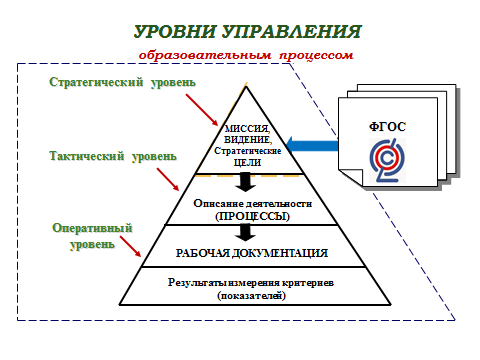 Контактная информация:150062, г. Ярославль, ул. Орджоникидзе, 35-АТелефон/факс: 24-65-75e-mail :yarschool059@yandex.ruДепартамент образования мэрии г. Ярославля                            Средняя школа № 59Семинар «Внутришкольный контроль – основной компонент педагогического менеджмента»/февраля 2017 г.ПРОГРАММА СЕМИНАРАВступительное слово.                      Квитницкая Г.Л., директор школыСистема процессов внутришкольного контроля в управлении качеством образования.                       Чепик Г.С., зам. директора по УВРВнутришкольный контроль   как способ повышения профессиональной компетентности педагогов              Кокшарова О.И., зам. директора по УВРВлияние внутришкольного контроля на качество образовательных результатов обучающихся начальной школы               Филиппова Л.П.,   зам. директора по УВРКонтроль  за состоянием воспитательной работы.                 Кучеренко Г.Н., зам. директора по ВРРефлексия. Экспресс-оценка степени владения участниками заданной ситуацией.                Беляева О.А., к.пс. н., рук. психолог. службы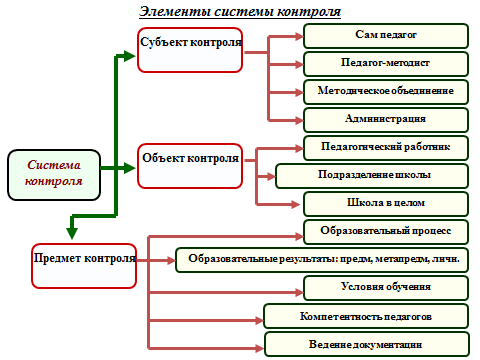 